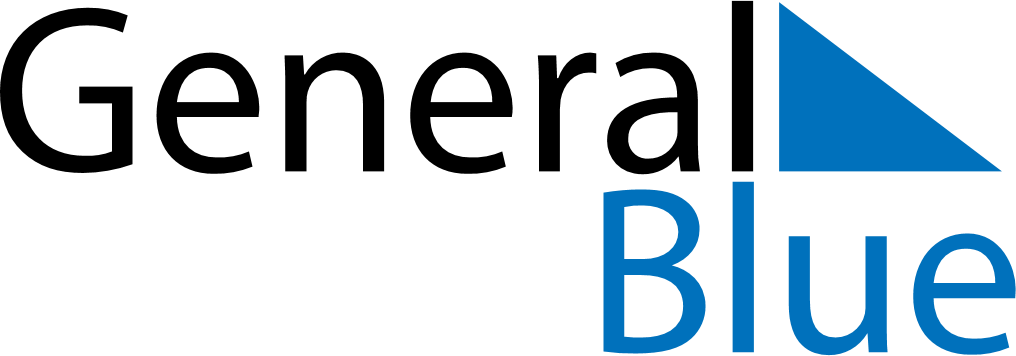 September 2021September 2021September 2021September 2021LiechtensteinLiechtensteinLiechtensteinMondayTuesdayWednesdayThursdayFridaySaturdaySaturdaySunday123445678910111112Mariä Geburt1314151617181819202122232425252627282930